Agli Studenti e Famiglie Al PersonaleDISCLAIMERSULLA PUBBLICAZIONE E CONSULTAZIONE DEGLI ESITI DEGLI SCRUTINI A.S. 21/22Oggetto: pubblicazione esiti degli scrutiniIn ottemperanza del quadro normativo in materia di protezione dei dati – Regolamento (UE) 2016/679 e d.lgs. 30 giugno 2003,n. 196, come modificato dal d.lgs. n. 101/2018, Codice in materia di protezione dei dati personali, gli esiti degli scrutini verranno pubblicati in via esclusiva all’interno del registro elettronico. In particolare:gli esiti degli scrutini con la sola indicazione per ciascun studente “ammesso” e “non ammesso” alla classe successiva, saranno pubblicati, distintamente per ogni classe, nell’area documentale riservata del registro elettronico, cui accedono tutti gli studenti della classe di riferimento;i voti in decimi, compresi quelli inferiori a sei decimi, riferiti alle singole discipline, saranno resi espliciti nell’area riservata del registro elettronico di ciascuno.La pubblicazione on line, avverrà nel rispetto della normativa sulla Privacy, ovvero il Regolamento (UE) 2016/679 e d.lgs. 30 giugno 2003 n.196, così come modificato dal d.lgs. n. 101/2018, cd. Codice in materia di protezione dei dati personali.I tabelloni degli scrutini e degli esami, oltre ai vostri esiti in qualità di Alunno/a, o in qualità di Genitore, riportano anche gli esiti di altri Alunni/e. Per questo motivo i voti di ciascuno non saranno resi pubblici sull’albo on line, ma “utilizzando altre piattaforme che evitino i rischi sopra evidenziati”. Nel nostro caso utilizzeremo la piattaforma del registro elettronico Spaggiari.In questo senso si è espressa l’Autorità garante per la protezione dei dati personali che ha chiarito che a “differenza delle tradizionali forme di pubblicità degli scrutini – che oltre ad avere una base normativa consentono la tutela dei dati personali dei ragazzi – la pubblicazione online dei voti costituisce una forma di diffusione di dati particolarmente invasiva, e non coerente con la più recente normativa sulla privacy”.Si ricorda agli utenti che i dati personali, anche se non sensibili, sono soggetti a protezione e non possono essere comunicati o diffusi senza il consenso dell’interessato e/o se non previsto da specifica disposizione normativa. L’utente, dunque, può disporre dei propri dati ma non può utilizzare le informazioni di altri interessati per finalità in alcun modo previste.Gli esiti sono pubblicati sul registro nel rispetto del principio della trasparenza, ma devono essere utilizzati esclusivamente per uso/consultazione personale e non comunicati/diffusi nel rispetto del principio di tutela dei dati personali. Ogni azione contraria a quanto previsto è punibile con sanzioni disciplinari e secondo quanto previsto dalle norme nazionali e dai regolamenti scolastici. Si raccomanda, dunque, un atteggiamento responsabile di tutti gli operatori, di vigilanza e supporto delle famiglie sui figli minorenni, nel seguire le indicazioni contenute nella presente comunicazione. II titolare del trattamento (la scuola) tratta i dati dell’interessato per adempiere un obbligo legale al quale è soggetto, per l‘esecuzione di un compito di interesse pubblico o connesso all’esercizio di pubblici poteri (art. 6 GDPR). II trattamento è effettuato secondo i principi di liceità, correttezza e trasparenza nei confronti dell’interessato e trattati compatibilmente con le finalità del trattamento. I dati sono adeguati, pertinenti e limitati a quanto necessario rispetto alle finalità.In considerazione di quanto sopra, É FATTO DIVIETO ASSOLUTO DI RIPRODUZIONE, PUBBLICAZIONE E DIFFUSIONE DEGLI ESITI DI SCRUTINI ED ESAMI MEDIANTE QUALSIASI MEZZO E FORMA ANCHE E SOPRATTUTTO ATTRAVERSO I SOCIAL NETWORK.Il Dirigente Scolastico Marilena ViggianoFirma autografa omessa ai sensi dell’art.3 del D. Lgs. n.39/1993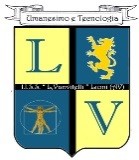 I S T I T U T O	D I	I S T R U Z I O N ES E C O N D A R I A	S U P E R I O R EI S T I T U T O	D I	I S T R U Z I O N ES E C O N D A R I A	S U P E R I O R EI S T I T U T O	D I	I S T R U Z I O N ES E C O N D A R I A	S U P E R I O R EI S T I T U T O	D I	I S T R U Z I O N ES E C O N D A R I A	S U P E R I O R EI S T I T U T O	D I	I S T R U Z I O N ES E C O N D A R I A	S U P E R I O R E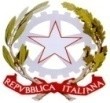 “ L U I G I	V A N V I T E L L I "“ L U I G I	V A N V I T E L L I "“ L U I G I	V A N V I T E L L I "“ L U I G I	V A N V I T E L L I "“ L U I G I	V A N V I T E L L I "TECNICOTECNICOPROFESSIONALEPROFESSIONALEPROFESSIONALE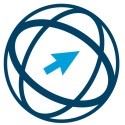 ECDLSETTORE ECONOMICOAmministrazione Finanzae MarketingSETTORE TECNOLOGICOCostruzioni Ambiente e TerritorioSETTORE INDUSTRIA E ARTIGIANATOManutenzione e Assistenza TecnicaSETTORE INDUSTRIA E ARTIGIANATOManutenzione e Assistenza TecnicaSETTORE SERVIZIServizi per l’Enogastronomia e l’Ospitalità Alberghiera Servizi socio-sanitari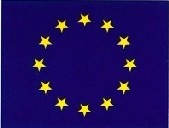 ECDLSETTORE ECONOMICOAmministrazione Finanzae MarketingSETTORE TECNOLOGICOCostruzioni Ambiente e TerritorioSETTORE INDUSTRIA E ARTIGIANATOManutenzione e Assistenza TecnicaSETTORE INDUSTRIA E ARTIGIANATOManutenzione e Assistenza TecnicaSETTORE SERVIZIServizi per l’Enogastronomia e l’Ospitalità Alberghiera Servizi socio-sanitari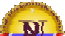 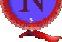 ECDLSede: via Ronca - 83047 LIONI ( AV )Sede: via Ronca - 83047 LIONI ( AV )Sede: via Ronca - 83047 LIONI ( AV )Cod. mecc.AVIS01200LCod. mecc.AVIS01200Lavis01200l@pec.istruzione.it	www.iissvanvitelli.edu.itavis01200l@pec.istruzione.it	www.iissvanvitelli.edu.itavis01200l@pec.istruzione.it	www.iissvanvitelli.edu.itAVIS01200L@istruzione.itAVIS01200L@istruzione.itTel. 0827 1949208COD. FISCALE: 82002610648COD. FISCALE: 82002610648COD. FISCALE: 82002610648Fax 0827 1949202Fax 0827 1949202